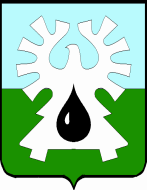 ГОРОДСКОЙ ОКРУГ УРАЙХАНТЫ-МАНСИЙСКОГО АВТОНОМНОГО ОКРУГА – ЮГРЫДУМА ГОРОДА УРАЙПРОЕКТ ПОВЕСТКИДВАДЦАТОГО ЗАСЕДАНИЯ ДУМЫ ГОРОДА УРАЙ СЕДЬМОГО СОЗЫВА23 июня 2023 года                                                                               10.00 час. в конференц-зале628285, микрорайон 2, дом 60 ,г. Урай, 	Ханты-Мансийский автономный округ-Югра,Тюменская область                           тел. (34676) 2-23-81                          E- mail: duma@uray.ru№№п/пНаименование вопросаКурирующая постояннаякомиссия1) О внесении изменений в бюджет городского округа Урай Ханты-Мансийского автономного округа -Югры на 2023 год и на плановый период 2024 и 2025 годов. 2) О предложениях о внесении изменений в муниципальные программы на 2023 год.  Докладчик: Хусаинова Ирина Валериевна, председатель Комитета по финансам администрации города Урай.по бюджету О пенсионном обеспечении лиц, замещавших должности муниципальной службы и муниципальные должности в городе Урай.Докладчик: Уланова Лариса Викторовна, начальник управления экономического развития администрации города Урай.по бюджетуО мероприятиях по выполнению работ по ремонту городских автомобильных дорог.Докладчик: Лаушкин Олег Александрович, начальник  муниципального казенного учреждения «Управление жилищно-коммунального хозяйства г.Урай».по вопросам местного самоуправленияО выполнении рекомендации Думы города от 23.06.2022 о состоянии урайского полигона твёрдых бытовых отходов.Докладчик: Лаушкин Олег Александрович, начальник  муниципального казенного учреждения «Управление жилищно-коммунального хозяйства г.Урай».Содокладчик: Гарифов Вадим Рафаилович, председатель комитета по управлению муниципальным имуществом администрации города Урай. по вопросам местного самоуправленияО выполнении рекомендаций Думы города от 23.12.2021 года  о ходе разработки проектно-сметной документации на реконструкцию канализационных очистных сооружений в г. Урай и от 22.09.2022 о проработке вопроса о вхождении в федеральную программу с целью получения финансирования на разработку проектно-сметной документации и реконструкцию канализационных очистных сооружений в г. Урай.Докладчик: Пономаренко Наталия Анатольевна, исполняющий обязанности директора муниципального казенного учреждения «Управление капитального строительства г. Урай».по вопросам местного самоуправленияО создании в городе службы по контролю за качеством организации комфортной безбарьерной среды. Разработка карт- маршрутов по безбарьерной среде для людей с инвалидностью.Докладчик: Кащеева Ульяна Викторовна, начальник управления по культуре и социальным вопросам администрации города Урай.по социальной политикеОб акарицидной обработке территории города и покосе травы в целях защиты населения от насекомых.  Докладчик: Музраев Мингиян Борисович, заместитель начальника отдела гражданской защиты населения и общественной безопасности администрации г. Урай.по вопросам местного самоуправленияОб эффективном использовании рекламных конструкций на территории города Урай.Докладчик: Богданов Сергей Петрович, исполняющий обязанности  директора МКУ «Управление градостроительства, землепользования и природопользования г. Урай».  по вопросам местного самоуправленияО порядке материально-технического и организационного обеспечения деятельности органов местного самоуправления. Докладчик: Емшанова Наталья Викторовна, начальник управления по развитию местного самоуправления администрации города Урай. по вопросам местного самоуправленияО плане работы Думы города Урай 7 созыва на II полугодие 2023 года. Докладчик: Миникаев Рустам Фаритович, исполняющий обязанности председателя Думы города Урай.О награждении Благодарственным письмом Думы города Урай.Докладчик: Павликов Дмитрий Николаевич, председатель комиссии по Регламенту, вопросам депутатской деятельности, этики и наградам.по Регламенту, вопросам депутатской деятельности, этики и наградам О заявлении депутата Бусаревой Е.А. Докладчик:   Павликов Дмитрий Николаевич, председатель комиссии по Регламенту, вопросам депутатской деятельности, этики и наградам.по Регламенту, вопросам депутатской деятельности, этики и наградамО заявлении депутата Насибуллина Л.Ф.Докладчик: Миникаев Рустам Фаритович, заместитель председателя комиссии по противодействию коррупции при Думе города Урай седьмого созыва.по противодействию коррупции при Думе г.Урай VII созыва